                                                                                                                                                                                    проект       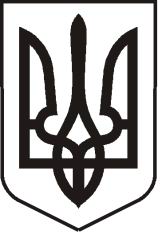 УКРАЇНАЛУГАНСЬКА  ОБЛАСТЬПОПАСНЯНСЬКИЙ  РАЙОН
ПОПАСНЯНСЬКА  МІСЬКА  РАДАШОСТОГО   СКЛИКАННЯ СОТА СЕСІЯРIШЕННЯ14 листопада 2018 року                     м. Попасна	              	       № 100/Про затвердження звіту про виконання міського бюджету за 9 місяців 2018 рокуРозглянувши звіт про виконання міського бюджету  за 9 місяців 2018 року,  Попаснянська міська рада визначає,   що поповнення доходної частини загального фонду міського бюджету за звітний період становило 93%  до планових показників без урахування субвенцій та дотацій. Ситуація із виконанням основних видів податкових надходжень так і не змінилась в бік збільшення. Виконання плану по земельному податку з юридичних осіб на теперішній час становить 46% та в подальшому зменшується. Зміни в законодавстві призвели до значного скорочення міського бюджету, що призводить до розбалансування бюджету та інших негативних наслідків, а саме неможливості розвитку та перспективних капіталовкладень. Фінансування видатків розпорядників та одержувачів  коштів, у відповідності до запланованих призначень на звітний період, виконувалось з урахуванням фінансової спроможності установи та першочергової необхідності. Захищені статті видатків покриті у повному  обсязі. Організація виконання міського бюджету за 9 місяців 2018 року здійснювалась з дотриманням вимог Бюджетного Кодексу України  та у відповідності до рішення міської ради  від 22  грудня  2017 року  № 92/2 «Про міський бюджет на 2018 рік» (зі змінами). За звітний період всього отримано доходів по загальному фонду міського бюджету 11613,05 тис. грн, у тому числі по місцевим податкам та зборам надійшло 5796,05 тис. грн., без урахування трансфертів. Видаткова частина міського бюджету по загальному фонду за 9 місяців 2018 року  виконана на 92%. При плані на вказаний період 12555,461 тис. грн. видатки профінансовані у розмірі 11515,286 тис. грн. Залишки асигнувань на кінець звітного періоду склалися за рахунок дотримання режиму економії бюджетних коштів, енергоресурсів. План спеціального фонду на вказаний період складає 19964,792 тис. грн., а видатки становлять 12785,769 тис. грн., в тому числі капітальні видатки.За звітний період  забезпечено фінансування поточного фонду оплати праці працівників бюджетних установ,  оплату енергоносіїв та інших захищених статей видатків, які фінансуються з міського бюджету.  За звітний період  забезпечено фінансування поточного фонду оплати праці працівників бюджетних установ,  оплату енергоносіїв та інших захищених статей видатків, які фінансуються з міського бюджету.  Згідно з  частиною 4 статті 80 Бюджетного Кодексу України, пунктом 23 частини 1 статті 26 Закону України «Про місцеве самоврядування в Україні»,   Попаснянська міська рада  ВИРІШИЛА:    Затвердити звіт про виконання   міського бюджету за 9 місяців 2018 року з доходів загального фонду у сумі 15001,598 тис. грн. (місцевих податків і зборів 8506,981 тис.грн.), надходжень спеціального фонду у сумі 10818,601 тис.грн. /додаток  1/. Затвердити звіт про виконання міського бюджету за 1 півріччя 2017 року  по видаткам загального фонду у сумі 11515,286  тис. грн., по видаткам спеціального фонду  у сумі  12785,769 тис. грн., у тому числі за рахунок переданих коштів із загального фонду до бюджету розвитку (спеціального фонду)  /додаток 2/.Контроль за виконанням  даного рішення покласти на постійну комісію з питань бюджету, фінансів, соціально-економічного розвитку,  комунальної власності та регуляторної політики.       Міський голова                                                                     Ю.І.ОнищенкоДодаток  1                                                                                              до рішення сесії                                                                                                                                                                         від 14.11.2018 №  Виконання доходної частини  загального фонду міського бюджету: Виконання доходної частини  спеціального фонду міського бюджету:      Міський голова                                                                         Ю.І.Онищенко    Додаток  2                                                                                                до рішення сесії                                                                                                                                                                                                    від 14.11.2018  №  Виконання видаткової частини  загального фонду міського бюджету:Виконання видаткової частини  спеціального фонду міського бюджету:ККДДоходим.Попаснам.Попаснам.Попаснам.Попаснам.ПопаснаККДДоходи План на рік Уточн. план на рік Уточ.пл. на періодФакт% викон.11020200Податок на прибуток підприємств та фінансових установ комунальної власності 0181051810518366,410113010200Рентна плата за спеціальне використання лісових ресурсів (крім рентної плати за спеціальне використання лісових ресурсів в частині деревини, заготовленої в порядку рубок головного користування)0909090,9610114021900Пальне07167071670145437,8920314030000Акцизний податок з ввезених на митну територію України підакцизних товарів (Пальне) 0255874255874586069,722914040000Акцизний податок з реалізації суб`єктами господарювання роздрібної торгівлі підакцизних товарів680000680000503000555757,3711018010100Податок на нерухоме майно, відмінне від земельної ділянки, сплачений юридичними особами, які є власниками об`єктів житлової нерухомості07137131238,8217418010200Податок на нерухоме майно, відмінне від земельної ділянки, сплачений фізичними особами, які є власниками об`єктів житлової нерухомості000140,99018010300Податок на нерухоме майно, відмінне від земельної ділянки, сплачений фізичними особами, які є власниками об`єктів нежитлової нерухомості5000500050000018010400Податок на нерухоме майно, відмінне від земельної ділянки, сплачений юридичними особами, які є власниками об`єктів нежитлової нерухомості20000200001500015141,5910118010500Земельний податок з юридичних осіб  5530000498524333022431547071,84718010600Орендна плата з юридичних осіб  2950000295000022126002328521,5710518010700Земельний податок з фізичних осіб  1500015000120001282,531118010900Орендна плата з фізичних осіб  350000350000260000133028,785118011000Транспортний податок з фізичних осіб00025000018040100Збір за провадження торговельної діяльності (роздрібна торгівля), сплачений фізичними особами, що справлявся до 1 січня 2015 року0215215214,9210018050300Єдиний податок з юридичних осіб 630000630000480000644842,2613418050400Єдиний податок з фізичних осіб 1600000192145015214511828170,2312020000000Неподаткові надходження  350000548090461340676605,1614721000000Доходи від власності та підприємницької діяльності  15000191929188179213467,5511321010300Частина чистого прибутку (доходу) комунальних унітарних підприємств та їх об`єднань, що вилучається до відповідного місцевого бюджету024224224910321081100Адміністративні штрафи та інші санкції 15000184858181108198989,5511021081500Адміністративні штрафи та штрафні санкції за порушення законодавства у сфері виробництва та обігу алкогольних напоїв та тютюнових виробів0682968291422920822012500Плата за надання інших адміністративних послуг300000300000225000382785,4517022090100Державне мито, що сплачується за місцем розгляду та оформлення документів, у тому числі за оформлення документів на спадщину і дарування  20000200001500035896,9923922090400Державне мито, пов`язане з видачею та оформленням закордонних паспортів (посвідок) та паспортів громадян України  1500015000120002274619024060300Інші надходження  0211612116121709,1710341040400Інші дотації з місцевого бюджету580073058007305800730580073010041050900Субвенція з місцевого бюджету на проектні, будівельно-ремонтні роботи, придбання житла та приміщень для розвитку сімейних та інших форм виховання, наближених до сімейних, та забезпечення житлом дітей-сиріт, осіб з їх числа за рахунок відповідної субвенції010000010000010000010041052800Субвенція з місцевого бюджету на здійснення заходів щодо підтримки територій, що зазнали негативного впливу внаслідок збройного конфлікту на сході України, за рахунок відповідної субвенції з державного бюджету0175000175000700004041053900Інші субвенції з місцевого бюджету055411455411452388795Всього без урахування трансфертВсього без урахування трансферт121300001245145091193018506980,9793ВсьогоВсього17930730190812941574914515001597,9795ККДДоходим.Попаснам.Попаснам.Попаснам.Попаснам.ПопаснаККДДоходи План на рік Уточн. план на рік Уточ.пл. на періодФакт% викон.19010000Екологічний податок 32000320002400029702,1812419010100Надходження від викидів забруднюючих речовин в атмосферне повітря стаціонарними джерелами забруднення 16000160001200020449,2717019010200Надходження від скидів забруднюючих речовин безпосередньо у водні об`єкти 0003962,26019010300Надходження від розміщення відходів у спеціально відведених для цього місцях чи на об`єктах, крім розміщення окремих видів відходів як вторинної сировини 1600016000120005290,654420000000Неподаткові надходження  20000463003472550048,714424170000Надходження коштів пайової участі у розвитку інфраструктури населеного пункту0006499,9025000000Власні надходження бюджетних установ  20000463003472543548,812525010300Плата за оренду майна бюджетних установ  20000200001500010048,86725010400Надходження бюджетних установ від реалізації в установленому порядку майна (крім нерухомого майна) 0006200025020100Благодійні внески, гранти та дарунки 026300197252730013831000000Надходження від продажу основного капіталу  00069460031030000Кошти від відчуження майна, що належить Автономній Республіці Крим та майна, що перебуває в комунальній власності  00069460041053900Інші субвенції з місцевого бюджету3075494106693901066939010669390100Всього без урахування трансфертВсього без урахування трансферт520007830058725149210,9254ВсьогоВсього3127494107476901072811510818601101КодПоказникПлан на вказаний період з урахуванням змінКасові видатки за вказаний період% виконання на вказаний період 0150Організаційне, інформаційно-аналітичне та матеріально-технічне забезпечення діяльності обласної ради, районної ради, районної у місті ради (у разі її створення), міської, селищної, сільської рад5209550,005054896,1497,030180Інша діяльність у сфері державного управління182780,00157231,7086,023133Інші заходи та заклади молодіжної політики119000,00104500,0087,823192Надання фінансової підтримки громадським організаціям ветеранів і осіб з інвалідністю, діяльність яких має соціальну спрямованість21000,0010199,1548,573242Інші заходи у сфері соціального захисту і соціального забезпечення335000,00238482,0071,194082Інші заходи в галузі культури і мистецтва519600,00469713,2690,405062Підтримка спорту вищих досягнень та організацій, які здійснюють фізкультурно-спортивну діяльність в регіоні1220793,001011186,8282,836011Експлуатація та технічне обслуговування житлового фонду207836,00143620,0069,106014Забезпечення збору та вивезення сміття і відходів276000,00276000,00100,006030Організація благоустрою населених пунктів3183771,002978431,5893,557350Розроблення схем планування та забудови територій (містобудівної документації)231066,0095912,8441,517461Утримання та розвиток автомобільних доріг та дорожньої інфраструктури за рахунок коштів місцевого бюджету999065,00975112,8097,608700Резервний фонд50000,000,000,00Всього по бюджетуВсього по бюджету12555461,0011515286,2991,722111Заробітна плата4206584,004160064,6798,892120Нарахування на оплату праці926835,00917068,2198,952210Предмети, матеріали, обладнання та інвентар1069752,00987697,8692,332240Оплата послуг (крім комунальних)1978172,001613262,9781,552250Видатки на відрядження83635,0071553,1785,552271Оплата теплопостачання291100,00291026,6299,972272Оплата водопостачання та водовідведення16108,006517,4240,462273Оплата електроенергії594193,00471162,0279,292274Оплата природного газу141545,00114972,5581,232275Оплата інших енергоносіїв10000,009900,0099,002281Дослідження і розробки, окремі заходи розвитку по реалізації державних (регіональних) програм80000,0079800,0099,752282Окремі заходи по реалізації державних (регіональних) програм, не віднесені до заходів розвитку88000,0065635,5074,592610Субсидії та поточні трансферти підприємствам (установам, організаціям)2373600,002306061,1997,152730Інші виплати населенню528864,00388822,0073,522800Інші поточні видатки117073,0031742,1127,119000Нерозподілені видатки50000,000,000,00                               Міський голова                                                                         Ю.І.Онищенко